С 1 сентября 2023 г. применяются актуализированные правила государственной регистрации генно-инженерно-модифицированных организмов, предназначенных для выпуска в окружающую среду, а также продукции, полученной с применением таких организмов или содержащей такие организмы Предусматривается, что выданные ранее свидетельства о государственной регистрации генно-инженерно-модифицированных организмов действуют до истечения указанного в них срока. Признается утратившим силу Постановление Правительства РФ от 23 сентября 2013 г. N 839, регулирующее аналогичные правоотношения, с внесенными в него изменениями. Настоящее Постановление действует до 1 сентября 2029 г. 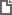 Постановление Правительства РФ от 18.01.2023 N 35
"О порядке государственной регистрации генно-инженерно-модифицированных организмов, предназначенных для выпуска в окружающую среду, а также продукции, полученной с применением таких организмов или содержащей такие организмы, включая указанную продукцию, ввозимую на территорию Российской Федерации, и признании утратившими силу некоторых актов и отдельных положений некоторых актов Правительства Российской Федерации" 